№  1                                                                                        «11» января 2018г.Р А С П О Р Я Ж Е Н И ЕОб уничтожении документов, не подлежащих хранению.     В целях уничтожения документов, не подлежащих хранению, руководствуясь статьёй 78 приказа МО РФ № 018 от 25.02.2000 года и методических рекомендациях по осуществлению первичного воинского учета в органах  местного самоуправления 2017 года распоряжаю:     1. Создать комиссию в составе:    1) Михайлова Лариса Петровна- главный специалист администрации МО «Шиньшинское сельское поселение» (председатель комиссии);    2)Сергеева Татьяна Николаевна- военно-учетный работник администрации МО « Шиньшинское сельское поселение»»  (член комиссии);     3)  Яковлева Людмила Анатольевна- ведущий специалист администрации МО «Шиньшинское сельское поселение» (член комиссии).    2. Комиссии:    2.1.  В  срок  до  «12» января 2018 г.  произвести отбор учётных карточек граждан, снятых и исключённых с воинского учёта по различным причинам, с истёкшими сроками хранения, для уничтожения, как не представляющих научной, исторической и практической надобности, срок хранения которых по состоянию на «01» января  2018 г. истекает.    2.2.  В  срок  до «13»  января  2018 г. представить на утверждение акт овыделении к уничтожению документов, не подлежащих хранению, с именным списком на уничтожение учётных карточек сержантов и солдат Шиньшинского сельского поселения.    2.3.  В срок до «13»  января 2018г. уничтожить документы согласно актуо выделении к уничтожению документов, не подлежащих хранению.    3.  Контроль  за  исполнением  настоящего  распоряжения  оставляю  за  собой.Глава администрации МО «Шиньшинское сельское поселение»	         П.С.Иванова     РОССИЙ ФЕДЕРАЦИЙМАРИЙ ЭЛ РЕСПУБЛИКАМОРКО РАЙОН«Шенше ял кундем»МУНИЦИПАЛЬНЫЙ ОБРАЗОВАНИЙЫНАДМИНИСТРАЦИЙЖЕ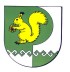 РОССИЙСКАЯ ФЕДЕРАЦИЯРЕСПУБЛИКА МАРИЙ ЭЛМОРКИНСКИЙ РАЙОНАДМИНИСТРАЦИЯМУНИЦИПАЛЬНОГО ОБРАЗОВАНИЯ«Шиньшинское  сельскоепоселение»425 154,Шенше села.Петров  урем, 1вТел.: (83635) 9-61-97, факс: 9-61-97425 154, с.Шиньша,ул. Петрова, 1вТел.: (83635) 9-61-97, факс: 9-61-97